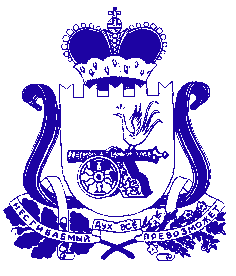 АДМИНИСТРАЦИЯ МУНИЦИПАЛЬНОГО ОБРАЗОВАНИЯ «ДЕМИДОВСКИЙ РАЙОН» СМОЛЕНСКОЙ ОБЛАСТИПОСТАНОВЛЕНИЕот  06.06.2019  №  308О принятии проекта постановленияАдминистрации муниципальногообразования «Демидовский район»Смоленской области «Об утверждении  проекта  планировки и проекта  межеваниятерритории линейного объекта  «Распределительный газопровод низкого давления по ул. Баррикадная в г. Демидов Смоленской области» В соответствии со статьей 11.3. Земельного кодекса Российской Федерации, статьями 43, 46 Гражданского кодекса Российской Федерации, статьей 28 Федерального закона от 06. Октября 2003 № 131-ФЗ «Об общих принципах организации местного самоуправления в Российской Федерации», приказом  Министерства экономического развития Российской Федерации от 01 сентября 2014 №540 «Об утверждении классификатора видов разрешенного использования земельных участков», Положением о порядке  организации и проведения публичных слушаний и учета мнения граждан при осуществлении градостроительной деятельности на территории муниципального образования «Демидовский район»  Смоленской области, утвержденным решением  Демидовского районного Совета депутатов Смоленской области от 18.05.2017 № 73-6, Правилами землепользования и застройки Демидовского городского поселения Демидовского района Смоленской области, Администрация муниципального образования «Демидовский район» Смоленской области ПОСТАНОВЛЯЕТ:        1. Принять проект постановления Администрации муниципального образования «Демидовский район» Смоленской области «Об утверждении   проекта планировки и проекта   межевания территории линейного объекта  «Распределительный газопровод низкого давления по ул. Баррикадная в г. Демидов Смоленской области».2. Настоящее постановление  опубликовать в средствах массовой информации (газета «Поречанка») и разместить на официальном сайте Администрации муниципального образования «Демидовский район» Смоленской области в информационно-телекоммуникационной сети «Интернет». Глава  муниципального образования«Демидовский район» Смоленской области		   	                  А.Ф. Семенов